A méhész neve: ................................................................................................Állandó lakcíme: .............................................Telefonszáma: ........................A méhek állandó telephelye: ...........................................................................Állatorvosi igazolás száma:.............................................................................A kiadás helye: ....................................... ideje: ..............................................A méhek utolsó tartási helye: ..........................................................................A kaptárak száma: ...........................................................................................A méhcsaládok száma: ....................................................................................A letelepedés ideje: .........................................................................................Kecskemét, 20...... év ..................hó ........ nap.............................................     a bejelentő aláírása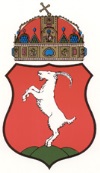 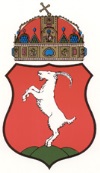 ÁLLANDÓ MÉHÉSZET ÉVENTE TÖRTÉNŐ BEJELENTÉSEKecskemét Megyei Jogú Város Polgármesteri HivatalHatósági Iroda